				        Bewandert. Begeistert. Bewährt.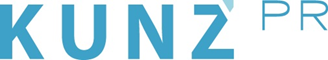 Presse-Info St. Johann in Tirol17. April 2023Berg-Erlebnis für alle in St. Johann in Tirol – kostenfrei oder zum Kindertarif(St. Johann in Tirol) Gondel fahren und Geld sparen? Das geht im Rahmen des großen Bergsommer-Openings in St. Johann in Tirol. Zum Tag der offenen Tür der St. Johanner Bergbahnen ist am 18. Mai eine Berg- & Talfahrt mit der Harschbichlbahn kostenlos, von 19. bis 21. Mai zahlen alle für die Berg- und Talfahrt der Bergbahnen St. Johann in Tirol den Kindertarif (12 Euro). Einzige Einschränkung: Das Angebot gilt nicht in Verbindung mit Aktionen, Kombitickets oder anderen Sondertarifen. Auf dem Harschbichl (1604 m), unterhalb des markanten Kitzbüheler Horns (1996 m), warten die unterschiedlichsten Bergerlebnisse auf Jung und Alt. Action-Suchende kommen auf den verschiedenen Parcours des abwechslungsreichen Kletterwaldes „Hornpark“, dem Klettersteig zum Kitzbüheler Horn mit atemberaubendem Ausblick, beim Flug mit dem Flying Fox in ungeahnte Höhen oder bei einer rasanten Talfahrt mit dem Mountainbike oder Mountaincart auf ihre Kosten. Ein völlig neuer Blickwinkel ergibt sich bei einem Tandem-Paragleitflug. Wer es entspannter angehen lassen möchte, genießt die Natur bei einer Wanderung durch den Eulenwald, probiert sich im Bogenschießen oder bestaunt auf dem Horn-Gipfel-Höhenweg das unvergleichliche Panorama der Kitzbüheler Alpen. www.kitzalps.cc